HALKLARIN DEMOKRATİK PARTİSİ2017-2018 EĞİTİM ÖĞRETİM YILI BAŞLARKEN TÜRKİYE’DE EĞİTİMİN DURUMUNA İLİŞKİN GENEL DEĞERLENDİRME RAPORU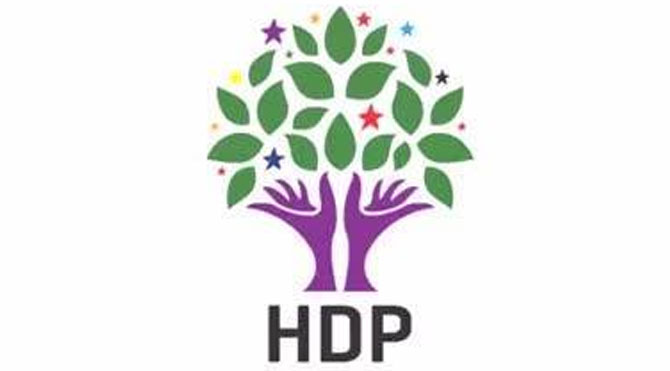 18 EYLÜL 2017 Ankara2017-2018 EĞİTİM ÖĞRETİM YILI BAŞLARKEN TÜRKİYE’DE EĞİTİMİN DURUMUNA İLİŞKİN GENEL DEĞERLENDİRME RAPORU18 milyona yakın öğrenci bugün yeni bir eğitim öğretim yılına başlıyor. Öncelikle bütün öğrencilere, velilere ve eğitim emekçilerine başarılar dileriz. Sevinçlerini, heyecanlarını paylaştığımızı belirtmek isteriz. Yeni eğitim öğretim yılının başlaması vesilesi ile HDP olarak AKP zihniyetinin eğitimi sürüklediği yere dair görüşlerimizi kamuoyu ile paylaşmak istiyoruz. Cumhuriyet tarihi boyunca eğitimi tekleştirme, kodlama, ötekileştirme, eleme ve baskı aracı olarak gören tekçi siyasi anlayışların geliştirdiği eğitim politikaları öğrencileri, velileri, eğitim emekçilerini devasa sorunlar ile baş başa bıraktı. Özellikle AKP iktidarları döneminde hayata geçirilen eğitim politikaları mevcut sorunların hiçbirine çözüm olmadığı gibi daha da derinleşmesini ve yeni sorunların oluşmasına neden oldu. 2017-2018 eğitim öğretim yılı bu sorunlar ile birlikte başlamaktadır. Eğitim Alanında Tam Bir Yıkım Tablosu ile Karşı KarşıyayızAKP eğitimin yapısına, yönetimine, içeriğine, uygulamalarına, işleyişine sürekli olarak neoliberal anlayışla ve mezhebi bir yaklaşımla müdahalelerde bulundu. Bu müdahaleler sonucu eğitim tam bir yapboz tahtasına dönüştürüldü. Eğitim alanında tam anlamı ile bir yıkım tablosu oluşturuldu.Çarpıcı bir örnek olarak PİSA sonuçları bu yıkımıngöstergelerinden biri olarak karşımızda durmaktadır. PİSA 2015 sonuçlarına göre Türkiye 70ülke arasında Fen alanında 52’inci, Matematik alanında 49’uncu ve Okuma alanındaise 50’inci oldu. Sonuçlar geçmiş yıllar ile karşılaştırıldığında Türkiye’nin 2003’deki puanların gerisine düştüğü görülmektedir. 2003’de ülke ortalaması 434 olan Fen puanı 425’e, 423 olan Matematik puanı 420’ye ve 441 olan Okuma puanı 428’e gerilemiştir. Diğer bir ifade ile AKP iktidarları döneminde eğitimde nitelik ciddi anlamda gerilemiştir. Maalesef bu puanlar ülkenin batısından doğusuna, merkezinden kırsalına gittikçe daha da düşmektedir. PİSA sonuçları AKP’nin 14 yıllık eğitim karnesidir.Bu kötü karne OECD’nin hazırladığı raporlarda da kendini göstermektedir. OECD’nin "2016 Tek Bakışta Eğitim" adlı yıllık raporunda, eğitim endeksine göre Türkiye, 38 ülke arasında 35’inci sırada yer aldı. Benzer şekilde geçtiğimiz ay açıklanan, UNICEF tarafından çocukların yaşam koşullarına yönelik birçok kategoride hazırlanan ülkelerin performans raporuna göre de Türkiye genel sıralamada 41 ülke arasında 36’ncı sırada, eğitim kalitesi kategorisinde ise son sıradadır. Yurtiçinde yapılan merkezi sınavlarda da benzer sonuçlar söz konusudur. Örneğin 2017 yılında YGS sınavında 40 bine yakın aday sıfır puan almıştır. Adaylara 40’ar soru yöneltilen Türkçe sınavında ortalama doğru sayısı 17,27, matematikte 5,12, fen bilgisinde 4,6 gibi çok düşük sayılarda kalmıştır. Bu tablonun en önemli nedeni AKP’nin devlet okullarını yanlış politikaları ile niteliksizleştirmesi, özel okulları ve imam hatip okullarını önceleyen politikaları hayata geçirmesidir. Bu yıl üniversitelerde her dört kontenjandan birinin boş kalmasının da nedeni bu politikalardır. Eğitim Her Tür ve Kademede Piyasalaştırılıyor, TicarileştiriliyorAKP iktidarları döneminde eğitim her düzey ve türde amaç, yapı, içerik ve işleyiş açısından neoliberal zihniyetin sonucu olarak piyasalaştırma, ticarileştirme kriterlerine göre yeniden düzenlendi. AKP’nin eğitimi piyasalaştırılması ve ticarileştirilmesine yönelik politikalarının öğrenci ve velilere yansıması “Paran kadar eğitim” şeklinde olmaktadır. Ailelerin eğitim harcamaları her geçen yıl daha da artmakta, eğitime dair her şey özelleştirilmektedir (Özel okul, özel öğretmen, özel ders, özel kitap, özel kurs, özel servis vb).  Öğrenci başarısının sadece temel derslere ilişkin sınav sonuçlarından alınan puanlara indirgendiği, rekabetin yüceltildiği bir ortamda aileler diğer temel harcama kalemlerinden kısarak çocuklarının eğitime ayırmak zorunda bırakılmıştır. Bugün ailelerin bir çocuğuiçin yaptığı eğitim harcaması yıllık ortalama 4.500TL’ye ulaşmıştır. Eğitim Bütçesi Özel Okullara AktarılıyorAKP’nin eğitimin piyasalaştırılmasına dair en önemli adımlarından biri özel okulların sayısını dramatik bir biçimde artmış olmasıdır. 4+4+4 düzenlemesi öncesi Türkiye’de sadece 1.816 özel okul varken bugün bu sayı%300 artarak 5.428’e yükselmiştir. En büyük bütçeyi eğitime ayırdığını ifade eden hükümet teşvik adı altında eğitim bütçesinden önemli bir payı özel okullara aktarmaktadır. Sadece 2016 yılında özel okullara MEB bütçesinden aktarılan para 3 milyar 113 milyon liradır.Çocuk İşçiliği Daha da YaygınlaştırılıyorEğitimin piyasalaştırılmasının ve ticarileştirilmesinin bir diğer örneği de geçtiğimiz yıl çıraklık eğitiminin zorunlu ortaöğretim kapsamına alınması ve organize sanayi bölgelerinde özel mesleki eğitim kurumlarının açılmasına izin veren kanunun AKP teklifi ve çoğunluğu ile yasalaştırılmasıdır. Böylelikle çocukların emeği de özel şirketlerin hizmetine ucuz ve güvencesiz iş gücü olarak sunulmuştur. Çıraklık eğitimin zorunlu eğitim kapsamına alınması ile “yasal kılıf” uydurularak çocuk işçiliğinin daha da yaygınlaştırılmasına zemin açılmıştır. Bugün Türkiye’deki çocuk işçi sayısı 2 milyona yaklaşmıştır.2016 yılında 56 “çocuk işçi” iş cinayeti sonucu yaşamını yitirmiştir. Çocukları korumayı tüm politikalarının önüne koyan bir bakanlık anlayışı maalesef yok. Çocuk ölümleri, çocuk işçiliği, çocuk istismarı almış başını gidiyor ama iktidardan çıkmıyor. Bu konuları araştıran Gündem Çocuk ise OHAL KHK’si ile kapatılıyor.Okullarda Rant Kavgası YaşanıyorEğitimin özelleştirilmesi okulların özel şirketlere açılması beraberinde büyük bir rant alanı da doğurmuştur. Son zamanlarda silahlı çatışmalar, sabıka kaydı olan şoförler ve ölümlerle gündemden düşmeyen okul servisleri ile ilgili yaşanan skandallar kamusal ve parasız olması gereken eğitim hizmetlerinin özelleştirilmesinin bir sonucudur. Benzer bir tablo okul kantinlerinde de söz konusudur. AKP öncesi okulların büyük bir bölümünde kooperatif şeklinde okul bileşenlerinin çalıştırdıkları kantinlerin bugün neredeyse tamamı özelleştirilmiştir. Proje Okulları Yaygınlaştırılıyor2016-2017 eğitim öğretim yılının başında Kabataş Erkek, Kadıköy Anadolu, Cağaloğlu Anadolu, Vefa Lisesi, Çapa Fen, Ankara Çankaya Atatürk liselerinin de olduğu Türkiye’de devlet okullarında nitelikli eğitimin simgesi olan 155 okula proje okulları adı altında müdahale edilmiş, yıllardır bu okullarda emek veren öğretmenler başka okullara dağıtılmıştır. Bu müdahale ile bir yandan bu okullar ideolojik olarak kuşatılırken diğer yanda da aileler özel okullara mecbur bırakılmıştır. Fen ve Anadolu liselerine yönelik müdahalelerinde asıl nedeni budur. Eğitim Yatırımlarına Ayrılan Pay AzaltılıyorAKP iktidarı devlet okullarının fiziki ve alt yapı yetersizliklerini gidermiyor, ortaöğretim kurumlarına yeterli, ilköğretim kurumlarına ise hiç ödenek ayırmıyor.Kamuoyunun önünde velilerden alınan bağışa karşı çıktıklarını, şikâyet durumunda hemen müdahale edeceklerini ifade eden Milli Eğitim Bakanlığı kapalı kapılar ardında okul yöneticilerine kendi kaynaklarını yaratmak zorunda olduklarını söylüyor. Okullar bu yükü ailelere yüklemek zorunda kalıyor. Hükümet bütçeden aslan payını eğitime ayırdığını ifade etse de bu payın çok küçük bir bölümünün devlet okullarının eğitim yatırımlarına ayrıldığı da bir gerçektir. AKP iktidarları döneminde eğitim bütçesinden yatırımlara ayrılan pay yarı yarıya azaltılmıştır. 2002 yılı bütçesinde eğitim yatırımlarına ayrılan pay, eğitim bütçesinin %18’i iken 2017 bütçesinde bu oran %9’a düşmüştür. Eğitim yatırımlarına yeterli kaynak aktarılmadığı için çocukların pedagojik ve psikolojik gelişimlerini olumsuz etkileyen ikili eğitime de devam ediliyor. Bu sene de yüzbinlerce öğrenci okula gidebilmek için sabahın çok erken saatlerinde evlerinden çıkmaya, uykusunu alamadan, beş dakikaya sıkıştırılan teneffüsler ile eğitim öğretim almaya mecbur bırakılmıştır. Tam gün eğitime geçebilmek için 77 bin dersliğe daha ihtiyaç olduğunu ifade eden bakanlık, bu konudada özel sektörün teşvik edileceğini ifade etmiştir. Yani kısaca eğitim daha fazla özelleştirilecek, belli çevrelere yeni rant alanları açılacaktır. Taşımalı Eğitim YaygınlaştırılıyorOkulöncesi ve ilköğretimde yerindelik ilkesi esas olmasına rağmen AKP iktidarı binlerce köy okulunu kapatarak taşımalı eğitim sistemine geçmiştir. Bakanlığın1989 yılında sadece 2 ilde, 305 ilköğretim öğrencisiyle başlattığı taşımalı eğitim AKP iktidarları döneminde temel bir eğitim politikası haline getirilerek tüm ülkeye yayılmıştır.Gelinen noktada ilkokul ve ortaokul düzeyinde taşınan öğrenci sayısı toplamda 817 bin 799’a, ortaöğretimde,  451 bin 550’ye, toplamda ise 1 milyon 269 bin gibi ciddi bir rakama ulaşmıştır. Taşımalı eğitim ile servis ve yemek şirketlerine rant kapısı aralanmıştır. Bu uygulama çocuklar açısından büyük sorunlar yaratmakla birlikte özellikle kız öğrencilerin eğitime erişimi önünde engeller oluşturmuştur. Yoğunlukla Kürtlerin yaşadıkları illerde taşımalı eğitim uygulaması ile birlikte Yatılı Bölge İlköğretim Okulları da yaygınlaştırılmıştır. Cumhuriyet tarihi boyunca birer asimilasyon merkezi olarak işe koşulan YİBO uygulamasından AKP iktidarı da vazgeçmemiştir. Ataması Yapılmayan Öğretmen Sayısı Artıyor400 bin ataması yapılmayan öğretmenin bulunduğu bir ülkede köy okullarının kapatılması anlaşılır gibi değildir. AKP tüm bu politikaları eğitimin piyasalaştırılması hedefi doğrultusunda gerçekleştirmektedir. Bu nedenle ataması yapılmayan öğretmen sayısını hızla artırmıştır. İktidara gelmeden önce ataması yapılmamış tek bir öğretmen kalmayacağı sözü verilmesine karşılık AKP iktidarları döneminde ataması yapılamayan öğretmen sayısı sistematik bir şekilde artırılarak 70 binden 400 bine yükselmiştir. AKP’nin asıl amacı yedek iş gücü sayısını arttırarak öğretmenlerin hem devlet okullarında hem de özel okullarda ucuz, güvencesiz ve esnek iş gücü olarak çalıştırılabilmesidir. Özel öğretim kurumlarında öğretmenlerin stajyerlik adı altında ücretsizsonrasında ise asgari ücrete çalıştırılması, devlet okullarında günlük yevmiyeye ücretli öğretmen çalıştırılması ve son dönemde sözleşmeli öğretmenlik uygulamasının yeniden yasalaştırılabilmesi bu şekilde mümkün olmuştur. Merkezi Sınavlar YaygınlaştırılmıştırEğitime yönelik çok boyutlu müdahale şekillerinden biri de her kademede eğitimin sınav merkezli hale getirilmesi olmuştur. Sınavlar aracılığı ile bir yandan öğrenciler sınıfsal konumlarına göre ayrıştırılıp elenirken diğer taraftan özel dersler, etüt merkezleri, temel liseler, sınavlara hazırlık kitapları vb. şekillerde piyasaya büyük bir rant alanı açılmıştır. AKP sınav sistemine sürekli müdahale ederek bir yandan piyasadaki ideolojik hegemonyasını sürekli olarak yeniden inşa ederken diğer yandan da kendi yandaşlarına alan açmıştır.Örneğin ilköğretimden ortaöğretime geçiş sisteminde sayısız kez değişiklik yapılmıştır. Bu değişikliklerin eğitim bileşenleri dışarda tutularak tamamen merkezi kararlar ile yapıldığı AKP Genel Başkanı Recep Tayyip Erdoğan’ın geçtiğimiz gün katıldığı bir televizyon programında ifade ettiği“Ben TEOG olayını istemiyorum ve bunu da artık yanlış buluyorum. TEOG’un kaldırılması lazım. Biz TEOG’la mı geldik? Ne TEOG vardı, ne bir şey vardı”sözler ile bir kez daha gün yüzüne çıkmıştır. Erdoğan 2004 yılında Ortaöğretim Kurumları Seçme ve Yerleştirme Sınavını (ÖKS), 2008 yılında Seviye Belirleme Sınavlarını (SBS) ve 2014 yılında ise Temel Eğitimden Ortaöğretime Geçiş (TEOG) Sistemin getiren başka bir siyasi partiymişçesine bu değerlendirmeleri yapmaktadır. Saraydan emiri alan başbakan ve milli eğitim bakanı hemen değişiklik için hazırlıklara başladıklarını kamuoyu ile paylaşmışlardır. Bu örnekte olduğu gibi AKP’nin eğitim politikası tabandan, sahadan değil merkezden gelen talep doğrultusunda sürekli olarak değiştirilmektedir. Eğitim kademeleri arasındaki geçiş sistemin nasıl olması gerektiğine dair eğitim bileşenlerinin tümünün katılımı ile açık ve şeffaf bir tartışma yürütülmeden, öğretmenin, öğrencinin, velinin, eğitim sendikalarının, akademisyenlerin ve konu ile ilgili diğer tüm kişi, kurum ve kuruluşlar sürece dâhil edilmeden, okullar arasındaki nitelik farklılıkları kaldırılmadan, alt yapı çalışmaları tamamlanmadan, gerekli reformalar yapılmada, gerekli pilot uygulamalar hayata geçirilmeden bir kişinin ağzından çıkan iki cümle ile sınav sisteminin sil baştan değiştirilmesi yeni sorunlara ve eşitsizliklere neden olacaktır. Bu tablo AKP’nin eğitim politikalarını nasıl hayata geçirdiğinin de özetidir.Bu politikaların bedelini ise tüm toplumla birlikte çocuklarımız, gençlerimiz ve aileler ödemektedir. AKP Eğitimde Hız Kesmeden Kadrolaşmaya Devam Ediyorİktidarları döneminde eğitimde 6 bakan değiştiren AKP, iktidara geldiği 2002 yılında Bakanlıkta yöneticilik yapan 1.300 kişiyi bir gecede görevden alıp kendi kadrolarını yerleştirdi. 2014’e kadar Fethullahçı yapılanmaya büyük bir alan açarak devletin her kademesinde olduğu gibi eğitim alanında da kadrolaşmasını sağladı.AKP 2014’de meclis çoğunluğu ile yasalaştırdığı eğitimde torba yasa ile 40 bakanlık merkez ve taşra teşkilatında görev yapan 40 binden fazla yöneticiyi görevden aldı. Hali hazırda eğitim kurumlarında yönetici olarak yapılan atamaların neredeyse tamamının AKP’ye yakın kişilerden ve yandaş sendikanın üyeleri arasından belirlenmesi de kadrolaşmanın bir başka boyutunu oluşturmaktadır Kadrolaşmayı sadece yönetici düzeyi ile sınırlı tutmayan AKP, OHAL sürecini fırsata çevirerek öğretmen atamalarında da kadrolaşmanın önünü açacak düzenlemeleri hayata geçirdi. OHAL KHK’si ile geçtiğimiz eğitim öğretim yılı başında uygulamaya konulan mülakata dayalı sözleşmeli öğretmenlik uygulamasının bir nedeni de kadrolaşmadır.Mülakatlarda adaylara “Cumhurbaşkanımız konuşmasında nelere değindi? ‘Reis’ denilince aklına kim geliyor? 15 Temmuz sürecini değerlendirin” gibi öğretmenlik mesleğiyle ilgisi bulunmayan, tamamıyla kişilerin siyasi düşüncelerini değerlendirme amacı taşıyan sorular yöneltilmektedir. Bu sorularla ölçülmek istenen tek şey AKP’ye sadakat ve itaattir.Muhalif ve Demokrat Eğitim Emekçileri Üzerindeki Baskılar ArtırılıyorAKP’nin iktidar olduğu 2002’den bugüne öğretmenlik mesleğinin “Aydın” kimliği giderek törpülenmiş“İtaat/biat eden öğretmen” tipi dayatılmıştır.  Öğretmenlik tamamen teknik bir mesleğe indirgenmeye ve öğretmenlik mesleğinin okul ve toplum içindeki rolü ile ülkenin sosyal ve ekonomik olarak gelişimindeki kritik görevleri görünmez kılınmaya çalışılmıştır.  Öğretmenler az çalışan, çok tatil yapan bir meslek olarak itibarsızlaştırılırken, mali ve özlük hakları her geçen gün ellerinden alınmıştır.  Bugün öğretmenler yoksulluk sınırının altında bir ücret ile yaşamaya mahkûm edilmiştir. Muhalif, demokrat öğretmenler üzerinde sürekli baskı kuran AKP, öğretmenlerin yandaş sendikaya üye olmaları konusunda sistematik müdahaleler geliştirmiştir. Özellikle 20 Temmuz 2016 tarihinden sonra inşa edilen OHAL rejimi ile öğretmenler üzerindeki siyasi baskılar had safhaya ulaşmıştır. Bu süreçte ilgili mevzuat hükümet tarafından yok sayılmış ve eğitim emekçilerinin iş güvencesi fiili olarak ortadan kaldırılmıştır. OHAL KHK’leri ile 33.138 öğretmen ihraç edilmiştir. İhraç edilen öğretmenlerin neredeyse hiçbirinin darbe ve Fethullahçı yapılanma ile ilişkisi somut bir şekilde ortaya konulmamıştır. Haklarında hukuki bir süreç işletilmemiştir. İhraçlar muhalif ve demokrat eğitim emekçilerini de kapsayacak şekilde genişletilmiştir. EğitimSen’e üye 1.500’den fazla öğretmen, sendikal faaliyetleri nedeni ile ihraç edilmiştir. 10 bini Eğitim Sen üyesi olmak üzere 11 binden fazla öğretmen 3 ila 6 ay arasında açıkta bekletilmiştir. 2017-2018 eğitim öğretim yılının açılışına sayılı günler kala yoğunlukla Kürtlerin yaşadığı illerde görev yapan 1.100’ün üzerinde muhalif eğitim emekçisi, 1990’lı yıllardaki gibi sürgün edilmiştir. Sürgün edilen öğretmenlerin aile bütünlükleri, Anayasaya aykırı bir şekilde bozulurken öğrencilerinden de zorla kopartılmışlardır. Muhalif ve demokrat eğitim emekçilerine yönelik OHAL rejimindeki bu saldırıların bir nedenin de bölgede Eğitim Sen’in örgütlülük gücünü kırmak ve kadrolaşmaya zemin oluşturmak olduğu aşikârdır. Bir diğer nedeni ise bugüne kadar hükümetin yanlış eğitim politikalarının her platformda karşısında durmuş bilimsel, laik, demokratik, kamusal, parasız ve çoğulcu eğitimin savunucusu eğitim emekçileri üzerinde baskı oluşturmaktadır. Bu baskı ile bir milyona yakın öğretmeni susturmak, düşünen değil itaat eden konuma getirmek istemektedirler.  Okullar Diyanete, Dini Cemaat ve Vakıflara AçılıyorAKP’nin eğitime yönelik ideolojik müdahalelerinin en önemli boyutlarından biri de “tek din, tek mezhep”anlayışı üzerinden inanç istismarına dayanan pratik uygulama ve söylemlerin eğitimin her alanında yaygınlaştırılması olmuştur. Eğitim politikalarının oluşturulması ve uygulanması sürecinde Diyanet'in, dini vakıf ve cemaatlerin belirleyiciliği ve etkinliği artmıştır. MEB, Diyanetle, Ensar, Birlik, Hikmet, Hayrat, İHH, TÜRGEV gibi dini vakıf ve derneklerle sayısız protokoller imzalayarak, eğitimi dinselleştirme sürecinde cemaatlere “Özel görevler” vermiştir. MEB bir yandan imzaladığı protokoller ile cemaat ve tarikatları okullara sokarken diğer taraftan çocuklarımızı ve gençlerimizi barınma, kurs, etkinlik vb. gereksinimler gerekçesi ile bu yapıların mekânlarına taşımaktadır. Karaman’da Ensar Vakfında yaşanan çocuk istismarı, Aladağ’da Kız Öğrenci yurdunda yaşanan vahşet, bu yapıların aynı zamanda siyasal iktidar tarafından nasıl korunduğunu, denetim dışı bırakıldıklarını tüm boyutları ile açığa çıkartmıştır. İmam Hatip Okulları YaygınlaştırılıyorÇok sayıda okul, öğrenci ve velilerin itirazlarına rağmen imam hatip okullarına dönüştürüldü. Öğrenciler merkezi sınavlarda tercih etmedikleri halde bu okullara kayıt edildi. Eğitim bütçesinin aslan payı, bu okullara ayrıldı.AKP iktidarı sadece imam hatip okullarının sayısını artırmıyor, gelinen noktada bütün okulların imam hatipleştirilmesine dönük politikalar da geliştiriyor. Seçmeli adı altında dini içerikli derslerin dayatılması, cemaat ve tarikatların vakıf ve dernek adı altında okullara yerleştirilmesi, karma eğitime karşı söylemlerin, fiili uygulama örneklerinin artması,  değerler eğitimi adı altında okulöncesi öğretimden yükseköğretime kadar tüm derslerin ve eğitim uygulamalarının dinsel içerikler ile donatılması bu politikalardan sadece bir kaçıdır. Eğitimin dini referanslara göre şekillendirilmesine yönelik en kapsamlı müdahale, hiç kuşkusuz bu eğitim öğretim yılında hayata geçirilen yeni eğitim müfredatıdır. Yeni Müfredat ile Bilimsel, Laik ve Demokratik Eğitim Tamamen Tasfiye EdiliyorMüfredat değişikliği Türkiye’de 15 Temmuz Darbe Girişimi ardından yürürlüğe konan OHAL rejimi ile resmi ideolojiye AKP’nin politik hedefleri ile örtüşecek şekilde format atılmasının eğitimdeki yansımasıdır. Hali hazırda fazlasıyla sorunlu ve ötekileştirici içerik ve uygulamalarla dolu olan eğitim müfredatı, AKP iktidarının yaptığı son müdahale ile daha da dinci, milliyetçi, cinsiyetçi bir içerik ile donatılmıştır. Bu müdahale yakından incelendiği zaman müfredatın birçok yönden 1980 Askeri darbesini gerçekleştiren paşaların müdahalesinden bile geri bir noktada olduğu görülmektedir.Müfredat gibi çok önemli bir alanda yapılan değişikliklerin hiçbir pilot uygulama yapılmadan, geri dönütler alınmadan tüm Türkiye’de bu eğitim öğretim yılında doğrudan hayata geçirilmesi anlaşılır bir durum değildir. Yeni müfredatta cihadın farz olduğu, Allah yolunda yapılan savaş olduğu belirtilmektedir.Bölgemizde büyük acılar yaşanmasına neden olan IŞİD başta olmak üzere çok sayıda çetenin beslenebildiği kavram ve uygulamaların her ne kadar “ılımlı”, “kontrollü”, “özü”, “doğrusu” gibi gerekçeler ile çocuklara ve gençlere aktarılmaya çalışılması, buna karşılık dünyanın her yerinde bilimsel olarak kabul edilen ve anlatılan Evrim Teorisinin “çocukların kafasını karıştırıyor” gerekçesi müfredattan çıkartılması kabul edilebilir bir düzenleme değildir. Meşruluğu tartışmalı referandum ile hayata geçirilen Anayasa değişikliğininbüyük bir reform olarak anlatıldığı, 15 Temmuz’un her derse yedirildiği yeni müfredatta Erdoğan’ın konuşmalarına geniş bir şekilde yer verilmiştir. 11’inci sınıflara yönelik ‘Hz. Muhammed’in Hayatı’ ders kitabında da Erdoğan’ın 15 Temmuz’dan dört gün sonra yaptığı konuşmanın “Toplumda barış ve huzur ortamı” açısından yorumlanmasının istendiği dile getirilmektedir.Bu anlamda yeni müfredatta Erdoğan ve AKP propagandası yapılmaktadır. Yeni müfredatta Kürtler, Lazlar, Ermeniler, Asuri-Süryaniler, Çerkesler gibi bu coğrafyada yaşayan halkların dilleri, kültürleri, inanç ve yaşam şekillerine yer verilmemiştir. Alevilik ve Bektaşilik inancı, kültürel değer olarak tanımlanmış, bu topraklarda yüz yıllardır var olan Caferilik, Êzidilîk, Şiilik gibi hiçbir mezhep veinanç yok sayılmıştır. Türkiye’nin çokdilli, çok kültürlü, çok inançlı yapısı inkâr edilerek her şey tekleştirilmeye çalışılmıştır. Eş Genel Başkan Yardımcımız Aysel Tuğluk’un annesinin defin edilmesi sürecinde yaşanan faşist saldırı eğitim, medya, siyaset vb. araçlar ile farklı inanç, kimlik ve dillerin dışlanması, ötekileştirilmesinin bir tezahürüdür.  Anadilinde Eğitime Dair Yasaklar Artarak Devam EdiyorTürkiye’de 2017 - 2018 eğitim ve öğretim yılı başlarken anadilde eğitim temel bir sorun olarak varlığını hâlâ sürdürmektedir. Çocuğun yurdu, imgelem dünyası, zihni, hayal gücü anadilidir. Eğitim ancak bunun üzerine inşa edilirse anlamlı olur. Sayısız bilimsel araştırma eğitimin çocuğun anadilinde başlamasının faydalarını sıralamaktadır. Bu nedenle çok sayıda uluslararası metin anadilinde eğitimin hayati önemine vurgu yapmaktadır. Gelişmiş birçok ülke anadilinde eğitim için model geliştirmektedir. Bu pedagojik gerçekliklere, Türkiye’ninbireysel ve toplumsal açıdan çokdilli bir ülke olmasına, Türkçe, Kürtçe, Abhazca, Adigece, Gagavuzca, Çeçence, Hemşince, Tatarca, Kumukça, Lazca, Süryanice, Pomakça gibi çok sayıda dile ev sahipliği yapmasına rağmen anadilinde eğitim yasaklıdır. Devlet kendi topraklarındaki farklı dillerden korkuyor. Bu nedenle Zarok TV, Kürtçe eğitim yapılan Cizre’de Berivan, Amed’deFerzadKemanger ve Ali Erel, Yüksekova’da DayikaUveyş okulları, kayyum atanan belediyelerde Kürtçe hizmet veren kreşler, Kürtçe oyunlar sahneleyen şehir tiyatroları, Kürtçe üzerine çalışma yapan Kürdi Der, İstanbul Kürt Enstitüsü gibi kurumlar kapatıldı. Mardin Artuklu Üniversitesi’nde Kürtçe üzerine önemli çalışmaları bulunan öğretim elemanları ihraç edildi. Erdoğan yaptığı konuşmalarda defaten kendi dönemlerinde “Ret inkâr ve asimilasyon politikalarının bittiğini” ifade etse de tüm bu uygulamalar AKP eliyle hayata geçirildi. Seçmeli ders uygulaması, birkaç üniversitede Kürtçe bölümler açılması sembolik olmanın ötesine geçemedi.Kaldı ki anadilinde seçmeli ders hakkını öğrencilerin çoğu öğretmen yokluğundan kullanamıyor, üniversitelerden mezun olan Kürtçe öğretmenlerin ataması yapılmıyor. AKP iktidarı anadili Türkçeden farklı olan öğrencileri, daha eğitim öğretimin başında ötekileştirmekte, elemekte, başarısızlığı dayatmaktadır. Eğitime Erişim Hakkı Tamamen Ortadan KaldırıldıTürkiye’de eğitim 12 yıl zorunludur. Bu süre içerisinde kanunlarda belirtilen süre ve esaslar çerçevesinde herkesin ayrımcılığa ve engellemeye maruz kalmadan eşit bir şekilde eğitime erişim ve eğitim olanaklarından yararlanma hakkı bulunmaktadır. Maalesef sokağa çıkma yasaklarının ilan edildiği il ve ilçelerde eğitime fiziksel erişim hakkı ortadan kalktı. Bu temelde Nusaybin’de 32 bin, Derik’te 7 bin, Dargeçit’te 17 bin, Cizre’de 41 bin, Silopi’de 39 bin, Şırnak Merkezde 40 bin, İdil’de 24 bin, Sur’da 30 bin, Silvan’da 28 bin ve Yüksekova’da 33 bin toplamda yaklaşık 300 bin öğrencinin eğitime erişim hakkı doğrudan gasp edildi. Sokağa çıkma yasağı ilan edilen ilçe ve illerde; okula devam oranları ve okula devam edemeyen veya sınavlarına giremeyen çocuk sayıları, gözaltına alınan, tutuklanan çocukların sayıları, göçe maruz kalan çocuk sayısı tespit dahi edilemedi. Kürt illerinde yaşanan çatışma, abluka ve yasaklar süresince 106 çocuk yaşamını yitirdi. Aradan iki yıl geçmiş olmasına rağmen bu hak kayıplarının giderilmesine yönelik kapsamlı politikalar geliştirilmediği gibi Sur başta olmak üzere bölgede yıkım devam etmektedir. Okulların açıldığı bugün Sur ilçesinde 8 mahallede okulların zili çalmayacak. Suriyeli Çocukların Dramı Devam EdiyorTürkiye’de eğitim öğretim çağında olan Suriyelilerin sayısı bir milyona yakındır. Bu çocukların büyük bir kısmı eğitime erişim sağlayamamaktadır. UNICEF’in 2016 raporuna göre Türkiye’de kamplarda yaşayan okul çağındaki Suriyeli çocukların % 20'si ve kampların dışında yaşayan çocukların ise yaklaşık % 74'ü okula gidememektedir.Suriyeli çocukların önemli bir kısmı aile geçimlerini sağlamak için çalışmak zorunda oldukları için okullara kayıt olamıyorlar.  Bazı öğrenciler okula kayıt olsa dahi aynı zamanda çalıştığı için devamlılık problemi yaşıyor. Suriyeli çocuklara yönelik başından itibaren kapsamlı politikalar geliştirilmemesi savaş mağduru bu çocukları kayıp kuşak olma tehlikesi ile karşı karşıya bırakmıştır. Suriyeli çocukların ucuz iş gücü olarak sömürüldükleri, özellikle kız çocuklarının erken yaşta evlendirildiklerine dair çok sayıda bilgi kamuoyuna yansımaktadır. Evde "Reis", Toplumda "Tek Adam" Denetiminde bir Kadın Kimliği ve Toplum DayatılıyorAKP iktidarının eğitime yönelik ideolojik müdahalesinin temelini, toplumsal cinsiyet eşitsizliğine dayalı bir eğitim sistemini kurma çabası oluşturmaktadır.Çünkü eğitim ve okul sistemi, toplumsal cinsiyet rolleri başta olmak üzere egemen ideolojinin değerlerinin ve iktidar ilişkilerinin kültürel ve toplumsal yeniden üretiminde ve sürdürülmesinde önemli bir rol oynar. Bu anlamda, "15 yılda siyasal iktidarını sağlamış ancak sosyal ve kültürel iktidarını sağlayamamış olduklarını" itiraf eden AKP Genel Başkanı Recep Tayyip Erdoğan'ın, AKP ideolojisine hizmet edecek bir toplum yaratma çabasını en açık şekilde ifşa eden bir programla, 2017-2018 eğitim müfredatı ile karşı karşıyayız. Bu müfredat ile toplumsal cinsiyet rolleri, sistematik biçimde ve en ince ayrıntısına kadar iktidarın "değerlerine" göre yapılandırılmaktadır.Öyle ki, söz konusu müfredatta kadınların "Şeref ve haysiyetinin korunması" için nasıl giyinmesi gerektiğinden, "Kadın, reise itaat eder. Kadının kocasına itaati ibadettir." şeklinde Medeni Kanun ve Anayasa yoksayılarak tanımlanan evlilik birliğine, bu evlilik birliğine giderken "Tanışma süreçlerinde dikkatli olmalı, kutsal bir birliktelik olan aile müessesesine zarar vermeyecek yaklaşımlarda bulunulması… mahremiyet konularında dikkatli olmalı ve görüşmelerini meşru çerçeve içerisinde sürdürülmesine" varana dek en ince ayrıntılarına değin kadınların yaşam biçimleri belirlenmiştir. "Ülkemizde örfe dayalı olarak genç yaşlarda evlenildiğini düşünürsek" gibi ifadelerle çocuk yaşta evlilikleri doğallaştıran, normalleştiren bir eğitim müfredatı ortaya konmuştur. Burada açığa çıkan bir diğer önemli konu ise kadının inanç özgürlüğü ve dini, etnik, kültürel aidiyetlerinin, tekçi bir anlayışla yoksayılmasıdır. Kadın, ev işleri, çocuk, hasta, yaşlı bakımı gibi ev içi emek süreçlerinin sorumlusu tutulurken, toplumsal işbölümü de tanımlanmaktadır. Ayrıca "Erkekler güç ve kuvvet yönünden daha ileri olduğundan" gibi tanımlamalarla derinleştirmeye çalıştıkları toplumsal cinsiyet eşitsizliğinin "işin fıtratında" olduğu şeklinde algılar pekiştirilerek, "Yeni nesil" toplumu dizayn edilmeye çalışılmaktadır.AKP evde "Reis"in, toplumda "Tek Adam"ın denetimi altında olan bir "kadın" kimliği ve toplumsal yaşam yaratılmaya çalışılmaktadır. Kadını yok sayan, erkeğe göre tanımlayan bu zihniyetin müfredatı, kadına yönelik şiddeti ve kadın cinayetlerini de meşrulaştırmaya hizmet etmektedir. AKP, eğitim kurumlarında yaşanan çocuk istismarları, erken yaşta evlilik, yoksulluk, mevsimlik tarım işçiliği gibi sebeplerle okula gidemeyen çocuklar, çocukların barınmak zorunda bırakıldıkları yerlerde taciz ve istismar edilmesi, Aladağ’da Kız Öğrenci Yurdu’nda olduğu gibi yanarak yaşamını kaybetmesi, yetersiz okul sayısı ve okullardaki fiziki donanım yetersizliği, okula erişim ve ulaşım sorunları ve daha birçok sebepten kaynaklanan eğitim sorunlarına çözüm bulmaktansa, iktidarını sağlamaya yönelik olarak eğitim sistemine yaptığı müdahaleler ve ürettiği politikalarla yaratmaya çalıştığı toplumun neye benzediği, bugüne kadar ki icraatları ile ortaya çıkmaktadır:Türkiye’de AKP’nin iktidarda olduğu 2002’den bu yana 18 yaşın altındaki 440 bin çocuk doğum yapmıştır. 15 yaşın altında cinsel istismara uğrayarak doğum yapan çocuk sayısı ise 15 bin 937'dir.Küçük yaşta evliliklerin önünü açan,  tecavüzü aklayan yasalar Meclis'ten geçirilmeye çalışıldı. 2017 yılında, Mavideniz Yayınlarının, “Özge küçük gelin oldu” cümlesiyle kız çocuğuna gelinlik giydirilen bir görseli içeren kitabı, Talim Terbiye Kurulu'ndan rahatlıkla geçebilmiştir.Ensar Vakfı’nda 45 erkek çocuğunun cinsel istismara uğramasının ardından, Adıyaman’da 30 öğrencinin cinsel istismara uğraması ile çocuk istismarının geldiği boyut ortaya çıkmıştır. AKP-Saray rejiminin, cinsel istismarı meşrulaştıran politikaları sonucu, 2017 yılının ilk beş ayında eğitim kurumlarında cinsel istismara uğradığı tespit edilebilen çocuk sayısı 182 olmuştur.2012 yılında zorunlu eğitimi üç kademeli- 4+4+4 şeklinde 12 yıla çıkaran ve kesintili hale getiren uygulamanın sonuçları kız öğrencilerin aleyhine işlemiş, kız öğrencilerin lise eğitimlerini evde devam etmelerine sebep olmuştur. Karma eğitimin ve çocukların sosyalleşmesinin teşvik edilmesi, okulların cinsel taciz ve şiddetten arındırılması gerekirken, AKP’nin cinsiyetçi politikalarından dolayı okula devam edemeyen kız öğrenciler erken yaşta evlendirilmeye, erkek çocuklar ise ev dışında çalıştırılmaya mahkûm edilmiştir.AKP’nin kadınların aleyhine işleyen bir sistem arzusu, en açık halde yeni eğitim müfredatında vücut buluyor. Böylelikle kadın hareketinin yüzyıllardır verdiği eşitlik ve özgürlük mücadelesinin kazanımları yok edilmek isteniyor.Bir kadın partisi olarak HDP'nin eğitim müfredatı temelde toplumsal cinsiyet eşitliğine dayanan, kadın özgürlükçü bir eğitim politikasını gerek şart koşar. Özetle AKP iktidarının eğitim politikaları hali hazırda yetersiz düzeyde olan, daha da güçlendirilmesi gerekirken kamusal, parasız, bilimsel, laik ve demokratik eğitimi tümden tasfiyeye yöneliktir. HDP, AKP’nin Tüm Eğitim Politikalarını Reddetmektedir HDP olarak AKP’nin bu eğitim,politikalarını reddediyoruz. Okullar çocuklarımızın ve gençlerimizin terbiye edildikleri, sömürüldükleri mekânlar değildir. Eğitim kurumları çocukların ve gençlerin kendilerini yetkinleştirebildikleri ve özgürleştirebildikleri mekânlar haline dönüştürülmelidir. HDP eğitiminbir özgürleşme süreci ve pratiği olduğunu, tüm eğitim politikalarının bu temelde geliştirilmesini savunmaktadır. Eğitim ve eğitim kurumları, temel işlevleri tahakküm, aşılama ve sosyalleştirme olan basit bir ideolojik aygıt olarak değil, bileşenlerinin (Öğretmen, öğrenci, veli vb.) kendi kendilerini özerkleştirip güçlendirmelerini, dönüştürmelerini ve potansiyellerini keşfedip çok yönlü geliştirmelerini mümkün kılan alanlar olarak tasarlanmalıdır. Tüm bunlarla birlikte HDP, eğitimin tüm düzeylerde kamusal kaynaklarla finanse edilmesini, demokratik ve çoğulcu olmasını, çocuğun yüksek yararını gözetir ve eşitlikçi bir içerikte inşa edilmesini, özgürlükçü, laik ve bilimsel bir içerikte yapılandırılmasını, anadili temelli çokdilli olmasını, cinsiyet eşitlikçi olmasını, toplum ve doğa ile bütünleşik, ekolojik olmasını olmazsa olmaz ilkeler olarak kabul etmektedir. Ayrıca engelli öğrenciler için güvenli, eşitlikçi ve erişimi kolay engelsiz okulların inşa edilmesini, okulların, her yaşta öğrenmenin gerçekleştiği kurumlara dönüştürülmesini, her mahallede 7/24 hizmet verecek kreşlerin açılmasını, tüm öğrencilerin parasız barınma, ulaşım ve beslenme imkânlarına kavuşmasını, okul öncesi eğitimin tamamen ücretsiz ve zorunlu olmasını, ataması yapılmayan öğretmenlerin kadrolu olarak atamalarının yapılmasını öğretmenlerin mali ve özlük haklarının güçlendirilmesini, eğitim kurumlarının kendi kendilerini yönettikleri mekânlar haline dönüşmesini, merkezi sınavların kaldırılmasını savunmakta, böylesi bir eğitimin mücadelesini yürütmektedir. Bu temelde öğrencilerimizin ve ailelerimizin eğitim öğretim yıllarını kutlarken mücadeleyi daha da yükselteceğimizi belirtmek isteriz. 	HDP Merkezi Eğitim Komisyonu